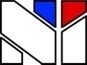 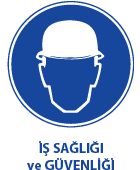 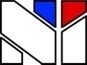 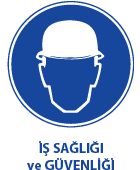 GÜDEKGüvenlik Denetim KontrolBÖLÜM:10- UYGULAMALARKONU:10B- ILO DİREKTİFLERİ 10-BILO DİREKTİFLERİ 45 NOLU SÖZLEŞMEHER NEVİ MADEN OCAKLARINDA YERALTI İŞLERİNDE KADINLARIN ÇALIŞTIRILMAMASI HAKKINDA SÖZLEŞME10B---ILO- 45 Maden ocaklarında yeraltı işlerinde kadınların ILO Kabul Tarihi: 4 Haziran 1935 Kanun Tarih ve Sayısı: 9 Haziran 1937 / 3229 Resmi Gazete Yayım Tarihi ve Sayısı: 23 Haziran 1937 / 3638 Milletlerarası İş Bürosu İdare Meclisi tarafından vaki davet üzerine, Cenevre'de 4 Haziran 1935 tarihinde 19 uncu inikad halinde toplanan Milletlerarası İş Teşkilatı Umumi Konferansı, inikat ruznamesinin ikinci maddesini teşkil eden her nevi maden ocaklarında yeraltında kadınların çalıştırılmasına ait bulunan mesele hakkında muhtelif tekliflerin kabulünü, Bu tekliflerin Milletlerarası bir mukavele projesi şeklini almasını kararlaştırdıktan sonra, Bin dokuz yüz otuz beş senesi Haziran ayının yirmi bir tarihinde (Yeraltı işleri Mukavelesi "Kadınlar" 1935) adını taşıyacak olan aşağıdaki mukavele projesini kabul eder: MADDE 1Bu mukavelenin tasdiki için "Maden Ocağı" tabiri, gerek amme, gerekse hususi vasfını haiz ve yeraltında mevcut maddelerin istiracını istihdaf eden her nevi teşebbüslere şamildir. MADDE 2Kadın cinsinden hiç bir şahıs, yaşı ne olursa olsun maden ocaklarında yeraltı işlerinde çalıştırılamaz. MADDE 3Milli kanunlarla yukarıda yazılı memnuniyeten şu kimseler istisna edilebilirler: a.          Sevki idare vazifesi ile mükellef olup, bedenen çalışmayan şahıslar,b.          Sıhhi ve sosyal hizmetlerde çalışan şahıslar,c.           Mesleki bilgilerini tamamlamak maksadıyla bir maden ocağında yeraltı işlerinde staj görmelerine müsaade edilen tahsildeki şahıslar,d.          Bedenen çalışma mahiyetinde olmayan bir sanatın icrası için bir maden ocağının yeraltı kısımlarına tesadüfi olarak inmesine lüzum görülen diğer bütün şahıslar.MADDE 4Bu mukavelenin resmi tasdiknameleri Akvam Cemiyeti Umumi Katibine tevdi olunacak ve mumaileyh tarafından tescil edilecektir. MADDE 5 1.          Bu mukavele, ancak, Umumi Katip tarafından tasdiknamesi tescil edilmiş olan Milletlerarası İş Azasını bağlayacaktır.2.          Mukavele, Umumi Katip tarafından iki azanın tasdiknamelerinin tescilinden itibaren 12 ay sonra mer'iyete girecektir.3.          Bundan sonra da mukavele, her aza için kendi tasdiknamesinin tescilinden itibaren 12 ay sonra mer'iyete girecektir.MADDE 6 Milletlerarası İş Teşkilatı azasından ikisinin tasdiknamesi tescil edilir edilmez, Akvam Cemiyeti Umumi Katibi, Milletlerarası İş Teşkilatının bütün azasına keyfiyeti iş'ar edecektir. Keza, teşkilat azası tarafından kendisine daha sonra tevdi olunacak tasdiknamelerin tescilini de bütün azaya tebliğ eyleyecektir. MADDE 71.          Bu mukaveleyi tasdik etmiş olan her aza mukavelenin mer'iyeti mebde tarihinden itibaren 10 sene zarfında, onu Akvam Cemiyeti Umumi Katibine göndereceği ve mumaileyhin tescil edeceği bir mektupla feshedilebilir. Feshin hükmü tescilden itibaren bir sene sonra cari olacaktır.2.          Bu mukaveleyi tasdik etmiş olan her aza birinci fıkrada adı geçen on senelik müddetin hitamını takip eden bir senelik müddet zarfında, bu maddede derpiş edilen feshe ait ihtiyarını kullanmadığı takdirde, yeniden 10 senelik bir devre için bağlı kalacak ve bundan sonra mukaveleyi, bu maddede yazılı şartlar içinde her on senelik devrenin hitamında feshedebilecektir. MADDE 8Bu mukavelenin mer'iyete girmesinden itibaren her 10 senelik devrelerin hitamında Milletlerarası İş Bürosu İdare Meclisi, onun tatbikine ait bir raporu umumi Konferansa tevdi edecek ve onun tamamen veya kısmen tadili meselesini Konferans ruzmamesine koyup koymama hususunda bir karar alacaktır. MADDE 91.          Konferans, bu mukaveleyi tamamen ve ya kısmen tadil eden yeni bir mukavele kabul ettiği takdirde, yeni mukavelede hilafına bir hüküm olmadıkça,a.          Tadili muhtevi yeni mukavelenin bir aza tarafından tasdiki, onun mer'iyete girmiş olması kayıt ve şartı altında, yukarıdaki 7 nci madde nazarı itibare alınmaksızın, hali hazırdaki mukavelenin tabi bir şekilde derhal feshini tazammun edecektir.b.          Tadili havi yeni mukavelenin mer'iyete girmesi tarihinden itibaren, halihazır mukavelesi artık azanın tasdikine açık bulundurulmayacaktır.2.          Bu mukavele, onu tasdik edip te tadili havi mukaveleyi tasdik etmeyecek aza için şimdiki şekil ve metni ile mer'i olmakta devam edecektir.MADDE 10 Bu mukavelenin Fransızca ve İngilizce metinlerinin her ikisi de muteberdir. HİENRİCH PRENSİPLERİ ÖZETİPrensip-1: Tehlikeli Hareket ve Tehlikeli Durumların ÖnlenmesiPrensip-2: İş kazaların ağırlıklarıPrensip-3: Kaza Sonucu Meydana Gelecek Zararın Büyüklüğü Kestirilemez, Bu Tamamen Tesadüflere Bağlıdır.İŞVERENİN SORUMLULUĞUiş sağlığı ve Güvenliği yönünden risk değerlendirilmesi yapmak veya yaptırmaklaYükümlüdür. İşverenin görevleri ise aşağıda görüldüğü gibi öncelikle bilgi edinme, görevlendirme, tehlikeleri saptama/belirleme, Dokümantasyon, riskleri saptama, önlemleri alma alınan önlemleri kontrol ve etkinliğinin devamını kontrol etme olarak belirtilebilir. çok iyi anlatılmalı ve yazılı ve imzalanarak duyurulmalıdır.